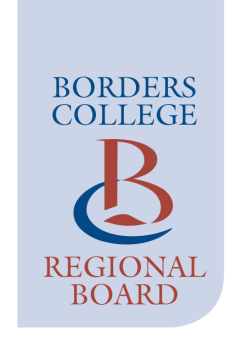 CURRICULUM & QUALITY COMMITTEEThe next meeting of the Curriculum & Quality Committee will take placeat 16:30 on Thursday 9 June 2022 via Teams                                                     AGENDA												       Paper18/22	Chair’s Opening Remarks19/22	Apologies for Absence20/22	Minutes of Meeting held on 17 February 2022		A	          		      21/22	Matters Arising22/22	Declaration of any Conflicts of Interest / Register of Members Interest23/22	Curriculum Development Presentation (J Cairney, CLM Early Education & Supported Programmes)  			24/22	Equality Action Plan Progress - Annual (A Brydon)						BITEMS FOR DISCUSSION     25/22	Update on 2020-2021 KPIs, Completers 2021-2022, Credits 	& Admissions Update (A Sturrock)								C26/22	Strategic Risk Register (H Robertson)							DITEMS FOR INFORMATION	27/22	Quality & Development Update: (J Gracie)							EStudent Satisfaction & Engagement Survey 2021-22Annual Approvals Report 				Complaints & Compliments Report Enhancement and Self-Evaluation Plan Progress Update28/22	BCSA Update (S Prentice)									F29/22	Learning for Leading (A Sturrock)								G30/22	Papers for Publication31/22	Any Other Business32/22	Date of Next Meeting – 16:30 on Thursday 6 October 2022